Die Spvgg. Einöd-Ingweiler 1919 e.V. lädt im Rahmen ihrer 100 Jahr-Feierzur traditionellen Fußball-Dorfmeisterschaft für 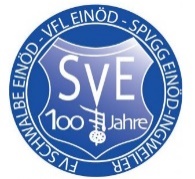 	Vereins- und Freizeitmannschaften ein.	Freitag, 12. Juli 2019,  Beginn: 18.00 UhrTeilnahme- / spielberechtigt sind Spieler/-innen, die in Einöd wohnen oder in einem Einöder Verein Mitglied sind (Ausnahme siehe Bedingungen). Um eine Chancengleichheit herzustellen, werden die einzelnen Spieler mit einem Punktesystem (siehe Anlage) bewertet. Meldungen bis zum 01. Juli bitte per Mail an reitnauer.karsten@gmail.comDie Spvgg. Einöd-Ingweiler 1919 e.V. freut sich auf eure Teilnahmeund einen spannenden und fairen Turnierverlauf.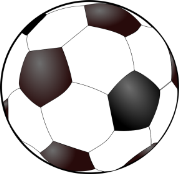 Ab 21.00 Uhr Players-Party mit Live-Musik im großen Festzelt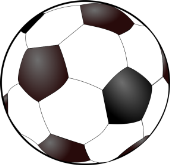 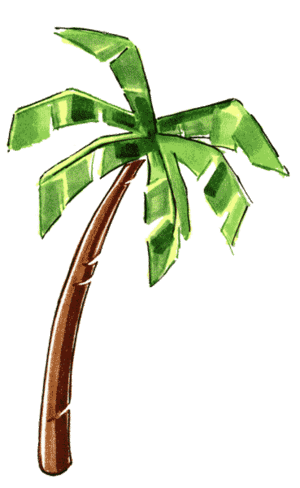 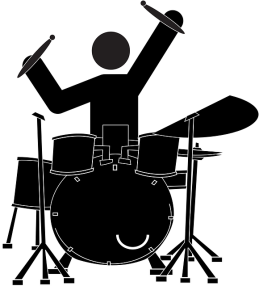 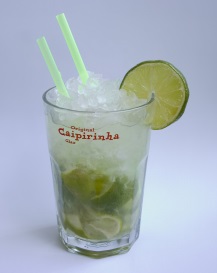 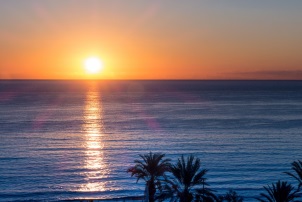 